Loqate, A GBG Solution Release Notes – Verify API2022Q4.0 Major ReleaseCase ResolutionsPlease visit https://support.loqate.com/2022q4-0-resolved-cases/ for a list of all cases resolved in this release. If you would like more details on any of the solved cases listed, please contact LoqateSupport@gbgplc.com for further information. Local API NoticesThis is to inform our customers that in this 2022Q4.0 release we have made a major change to the API in relation to preposition handling for Germany along with 2 minor enhancements for Colombia and New Zealand.Local API ImprovementsInstallation InstructionsPlease remember to update both the program files and the reference data and please install these to a new fresh folder location. The improvements are tied to the data in the Global Knowledge Repository and the Local API. When updating the data, it is recommended to use a new data folder each time to ensure the latest dataset is installed properly. If you need any assistance with the upgrade of the Local API or the data update process, please contact GBG Loqate Support.The setup wizard for the Local API can be obtained from our SFTP server. Please contact your account manager to retrieve the SFTP information. If you do not know who your account manager is, please contact the support team at LoqateSupport@gbgplc.com.Case NumberChange DescriptionCountryCAS-73536-H9N2M4Added "an der schule" to German lexicon file as thoroughfareDECAS-76184-K0V4W5Treat premise number postfix with format -<digits> as potential invalid range node instead of just postfix.GB/AUGB/AUCAS-41610-W6J3N2Differences between input and reference data's symbols, spaces and diacritics now matter and would cause result to be alias changed instead of no changeALLCAS-79524-F2K5K0CountryDataImporter bugfix to import data from country.txt to country.lfs correctlyALLInternalChanged the way Loqate detects when a result is CASS related and therefore does not change the casing of CASS fields. This means the casing should work more reliably.CASSCase NumberChange DescriptionCategoryCountryExample AddressCAS-73536-H9N2M4Added "an der schule" to German lexicon file as thoroughfare.APIDEan der schule 6, hesel, deBefore Image Before Image Before Image After ImageAfter Image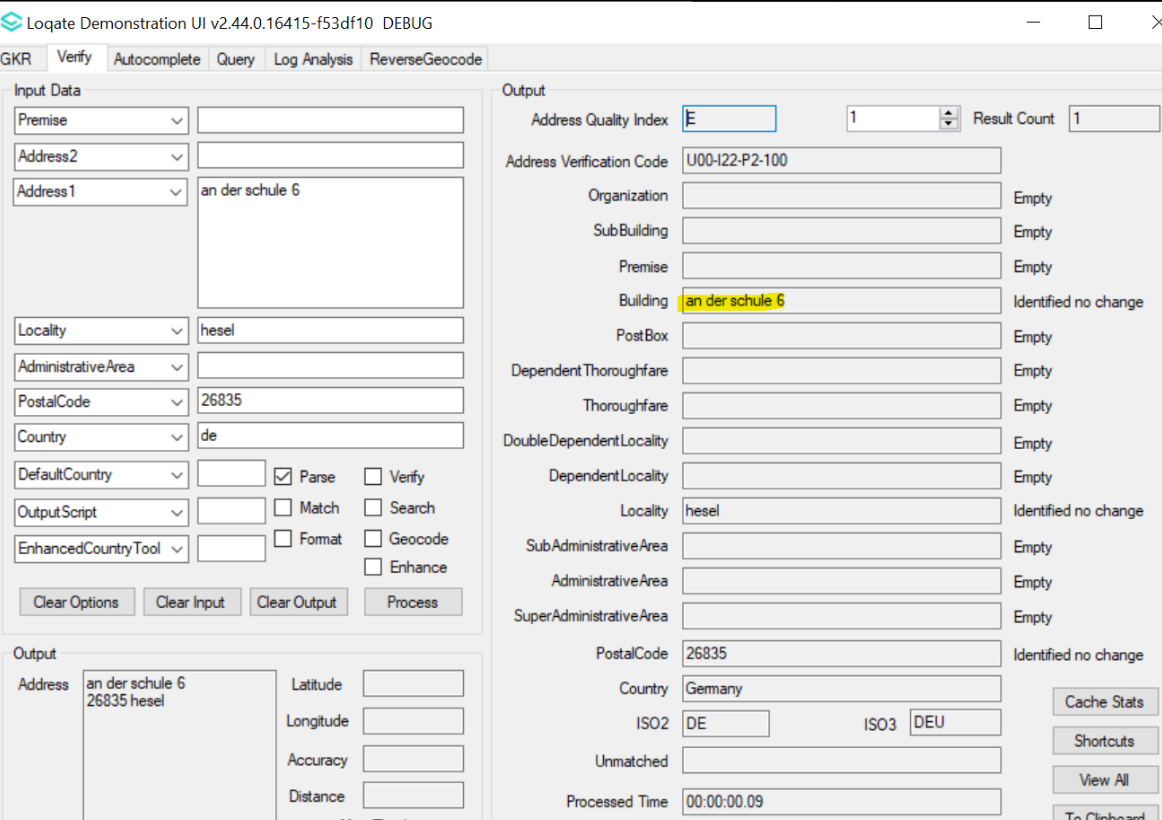 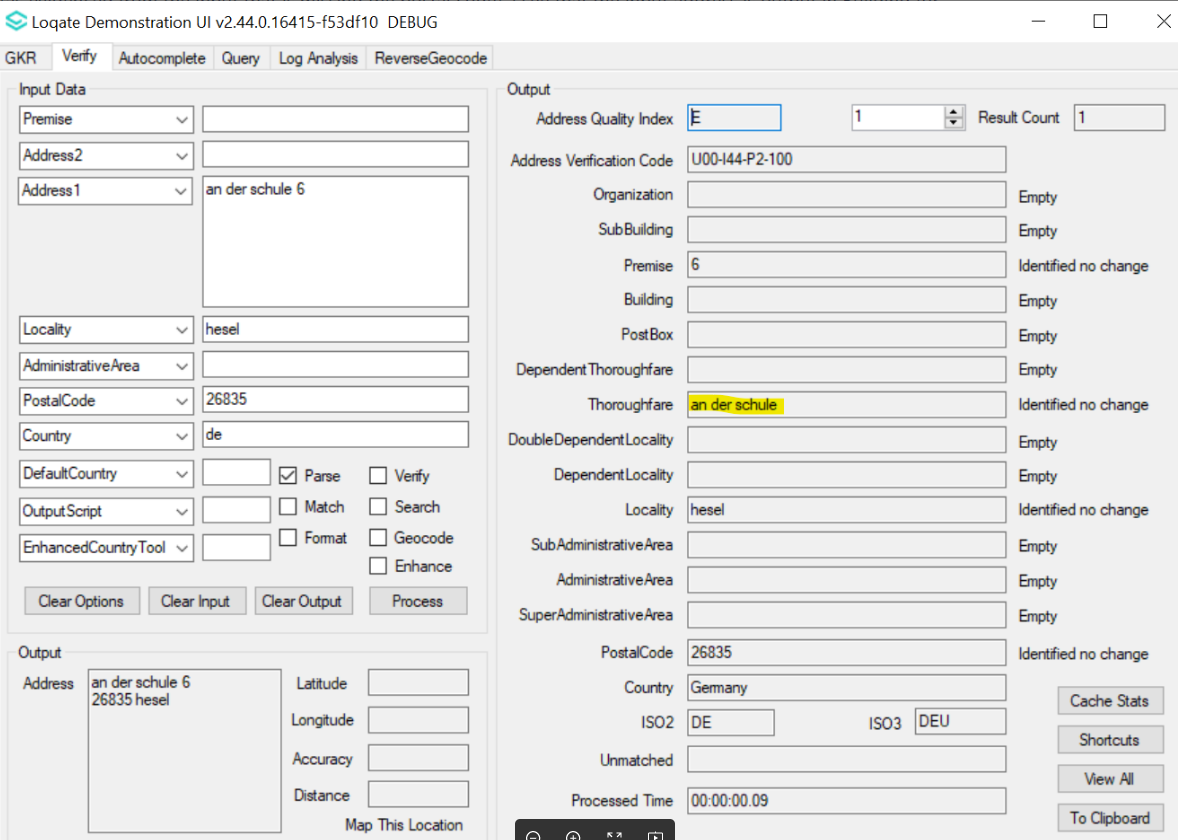 Case NumberChange DescriptionCategoryCountryExample AddressCAS-76184-K0V4W5Treat premise number postfix with format -<digits> as potential invalid range node instead of just postfix.APIGB/AU154-15 HIGH STREET, BRIERLEY HILL, DY5 2AF, GB143-14 Stanwell Road, Ashford, TW15 3QN, GBBefore Image Before Image Before Image After ImageAfter Image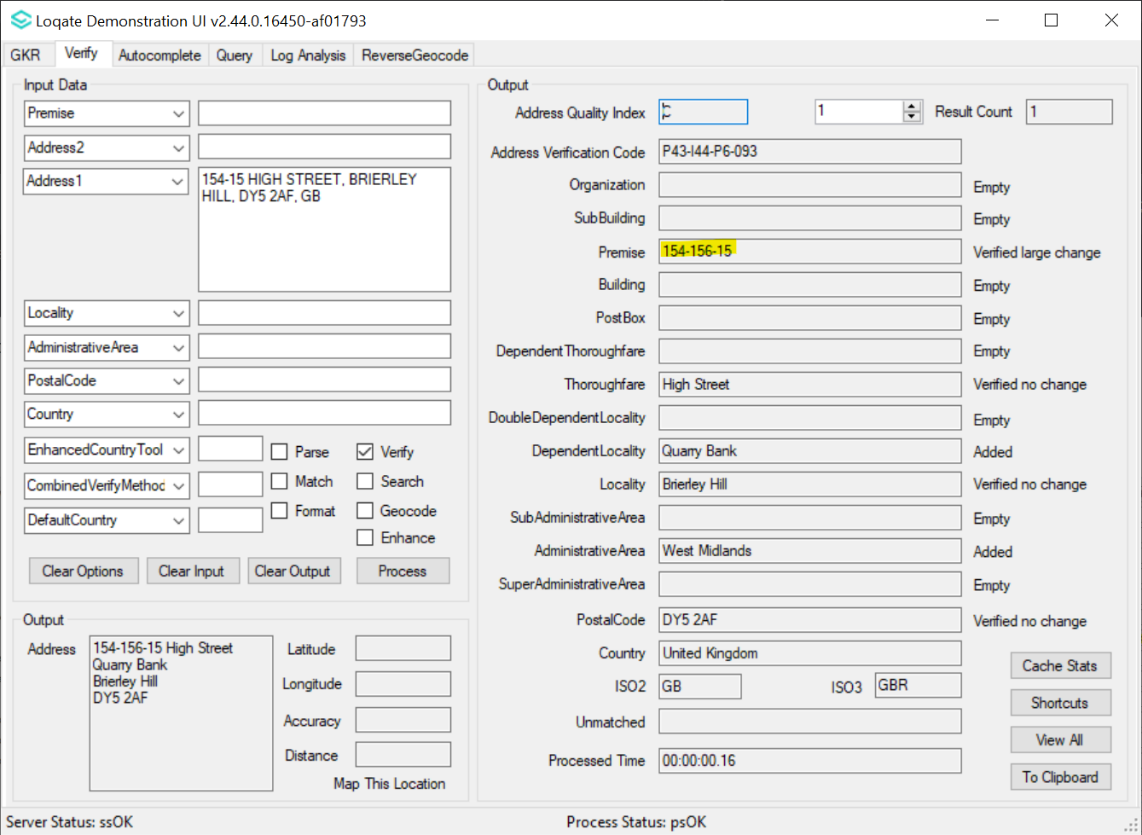 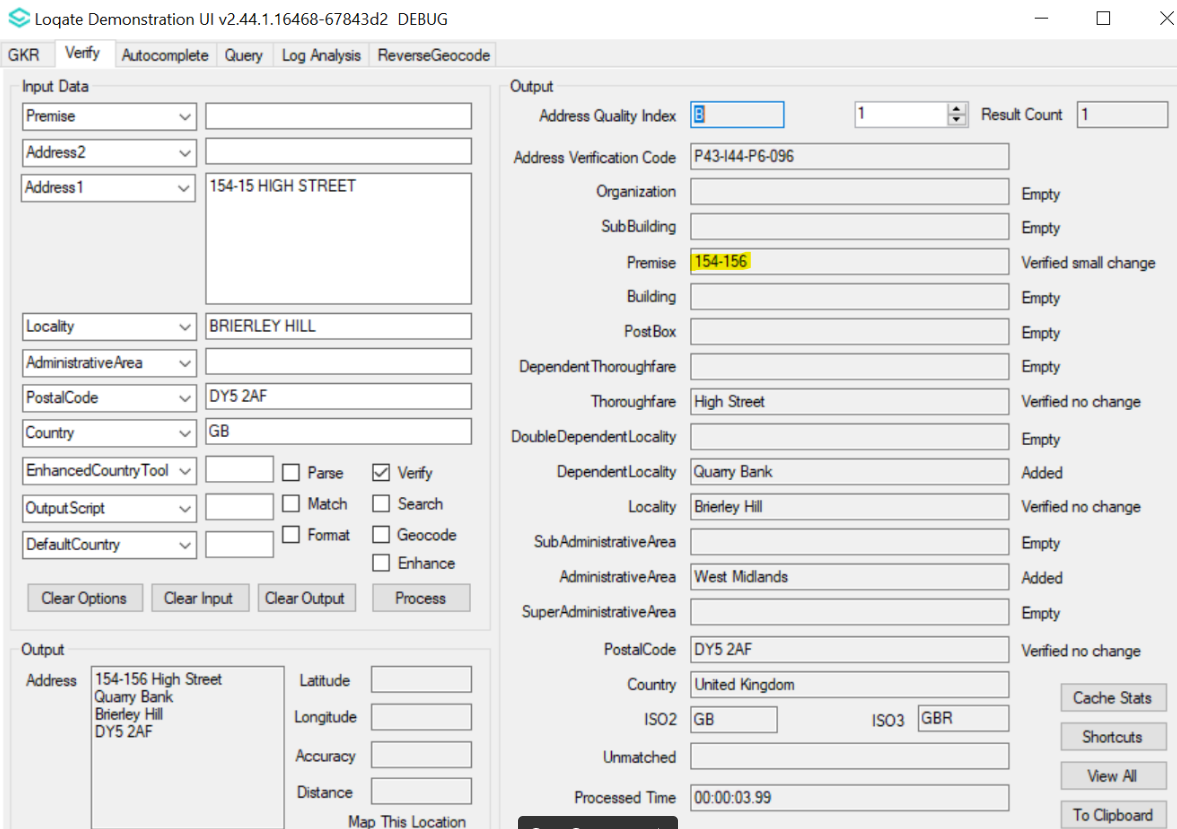 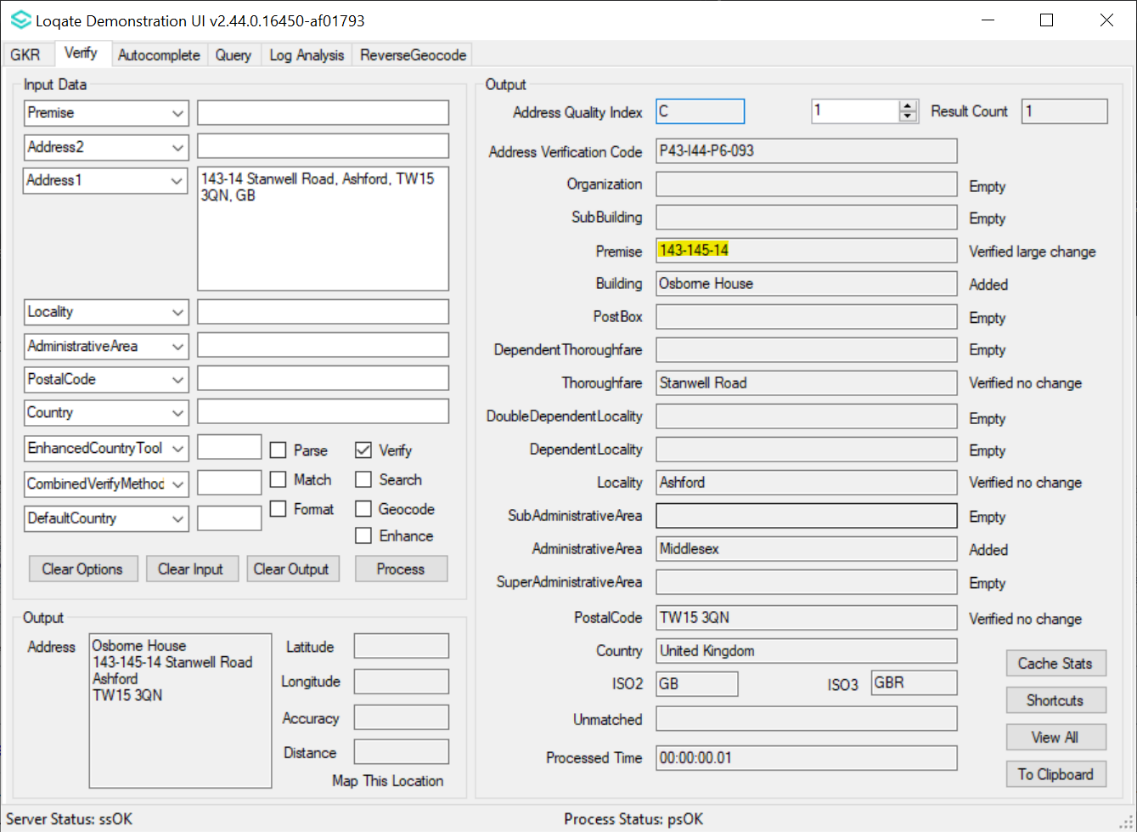 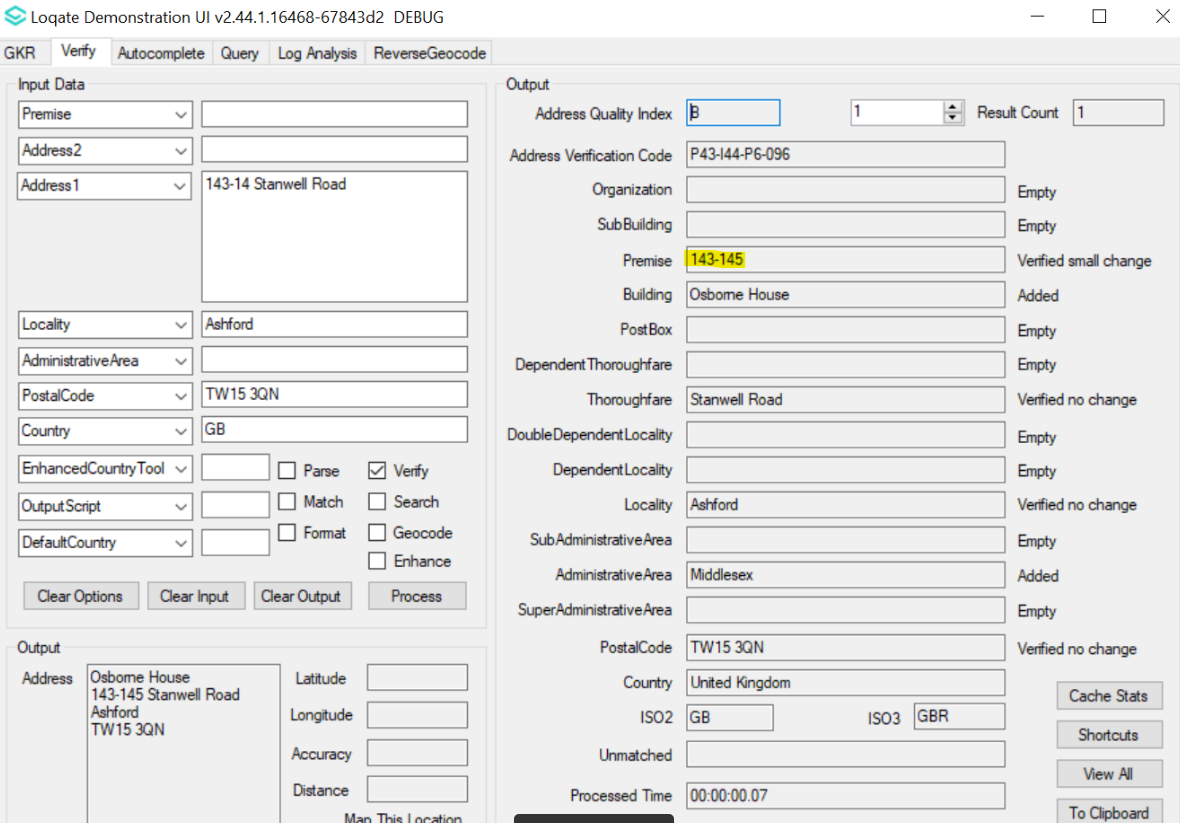 Case NumberChange DescriptionCategoryCountryExample AddressCAS-41610-W6J3N2Differences between input and reference data's symbols, spaces and diacritics now matter and would cause result to be alias changed instead of no change.APIAllAddress1: Beruti 2602, Recoleta
Locality: Ciudad Autonoma Buenos Aires
Administrative Area: Cuidad Autonoma de Buenos Aires
Postal Code: 1425
Country: ArgentinaBefore Image Before Image Before Image After ImageAfter Image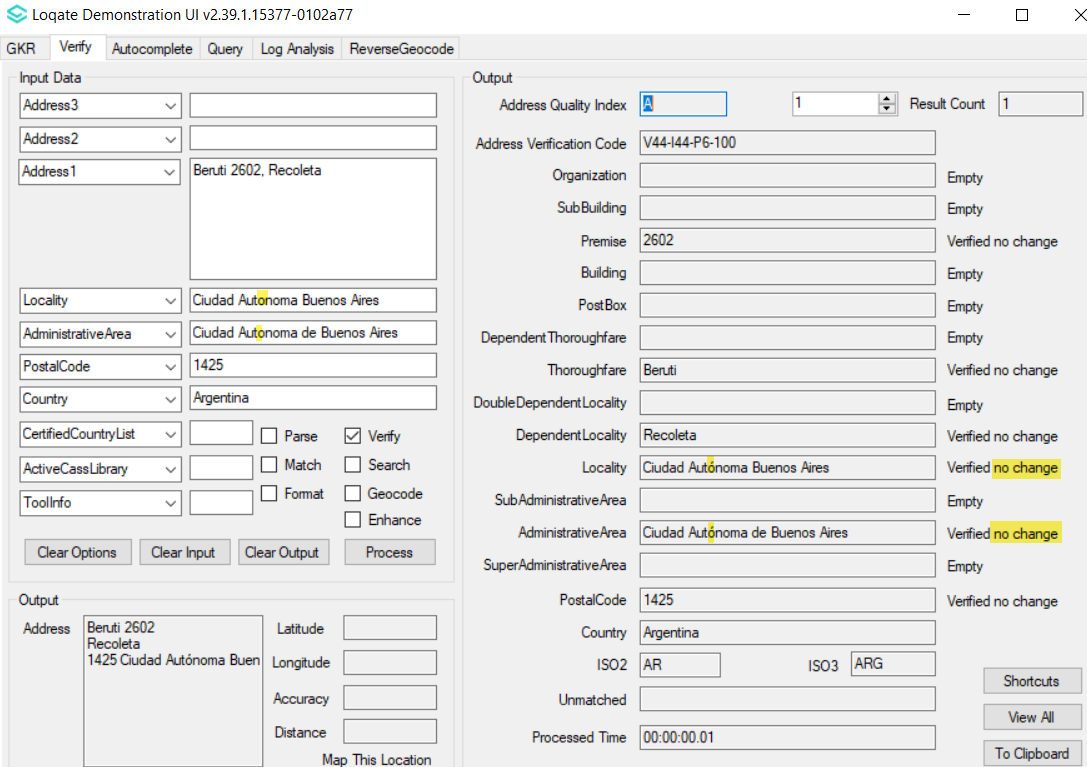 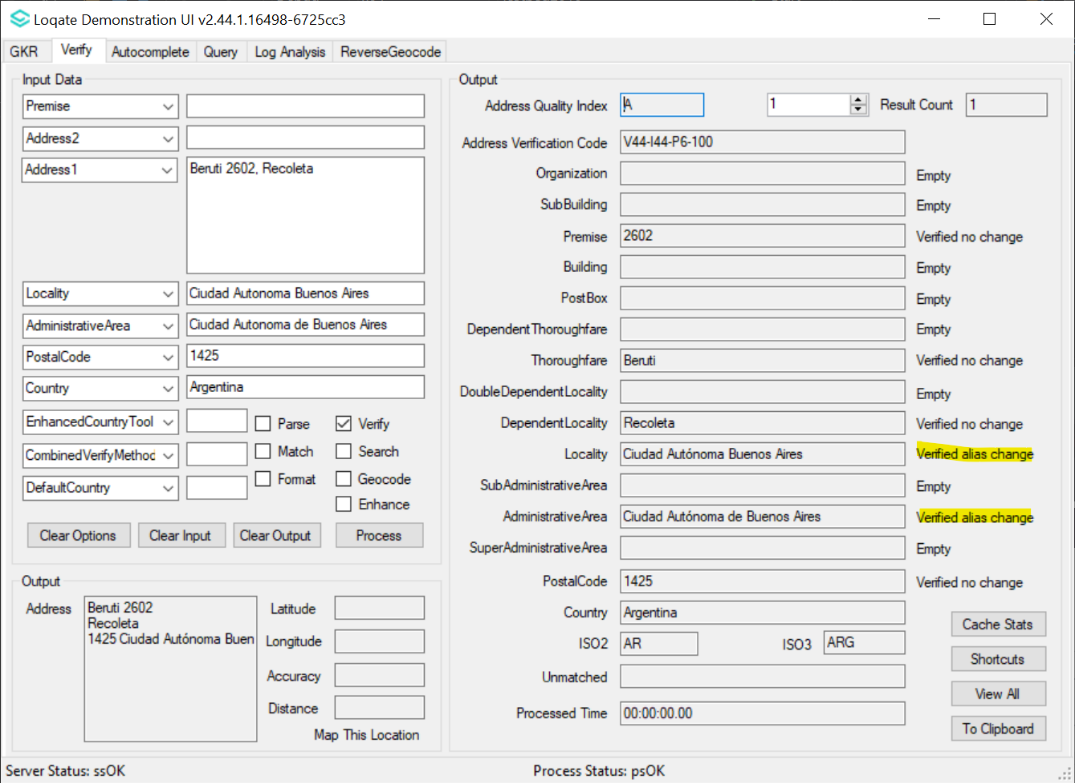 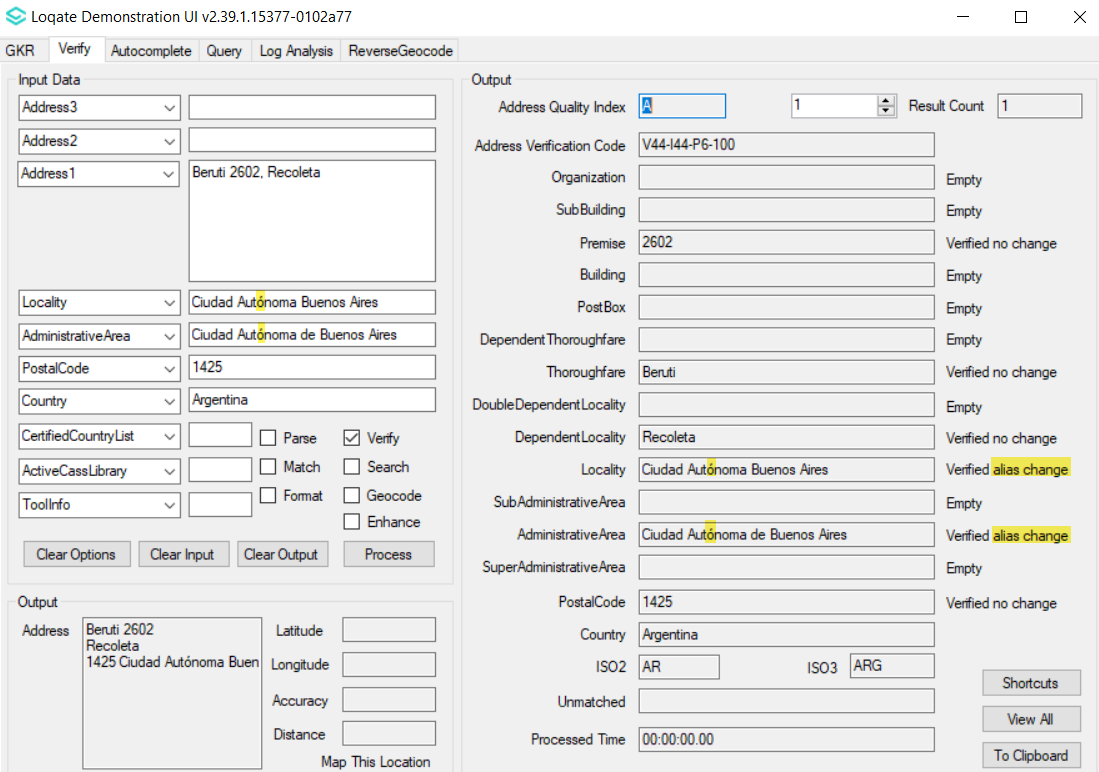 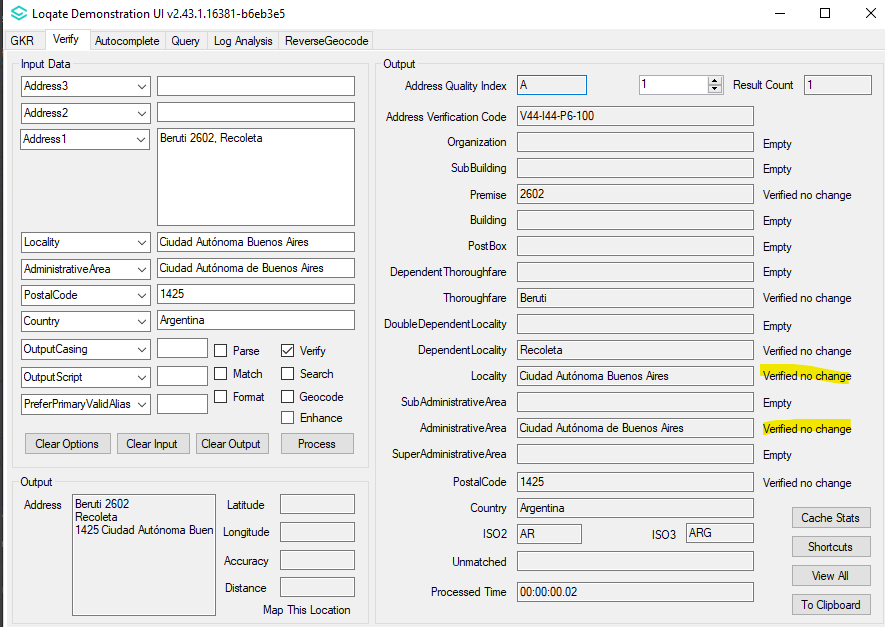 Case NumberChange DescriptionCategoryCountryExample AddressCAS-79524-F2K5K0CountryDataImporter bugfix to import data from country.txt to country.lfs correctlyAPIAllN/ABefore Image Before Image Before Image After ImageAfter ImageN/AN/AN/AN/AN/A